FORMULARZ ZGŁASZANIA UWAG DO PROJEKTU STRATEGII ROZWOJU GMINY CZERMIN NA LATA 2022-2030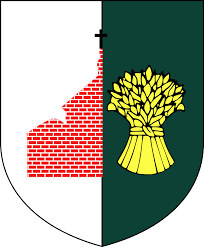 Uzupełniony formularz prosimy przesłać pocztą elektroniczną na adres: sekretarz@czermin.pl (w tytule e-maila prosimy wpisać „Konsultacje społeczne Strategii Rozwoju Gminy Czermin na lata 2022-2030”) lub pocztą tradycyjną albo dostarczyć osobiście do Urzędu Gminy Czermin, Czermin 140, 39-304 Czermin.KONTAKT DO OSOBY ZGŁASZAJĄCEJ UWAGĘ: e-mail/tel. (zgodnie z obowiązującymi zasadami RODO): ……………………………………………………………………………Lp.TYTUŁ I NUMER ROZDZIAŁU/CZĘŚCISTRONAJEST (obecny zapis)PROPONOWANY ZAPIS (uwagi)